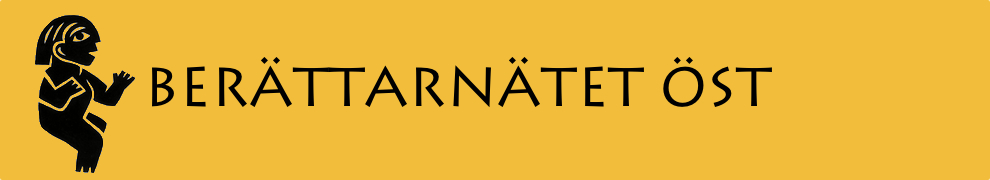 Hemsida  https://berattarnat-ost.se/Facebook https://sv-se.facebook.com/berattarnatost/ Youtube   https://www.youtube.com/channel/UCsebwDvM3B7Sf-q-xDedLvgVerksamhetsplan för Berättarnätet Öst 2023Berättarnätet Öst (BNÖ) är en ideell förening som grundades 2003 och är medlem i FEST (Federation of European Storytelling).Grundläggande syfte Berättarnätet Öst fungerar som kontaktnät för människor som är intresserade av muntligt berättande i Stockholm med omnejd - både berättare och lyssnare - och verkar för att öka kunskapen om och intresset för den muntliga berättarkonsten.VerksamhetsplanI planen utelämnas namn på personer som kommer att vara ansvariga för respektive verksamheter eller genomföra dem. De anges i stället på föreningens hemsida. Där finns också kontaktuppgifter till dem. Sammanfattning BNÖ sprider det muntliga berättandet med varierande former av berättelser - sagor, legender, myter, livsberättelser och skrönor - med verksamheter som engagerar många berättare och når stora grupper av lyssnare, och med verksamheter som skapar möten mellan människor utifrån olika erfarenheter. Vi utvecklar former och samarbeten med andra organisationer för att erbjuda intresserade att finna vägar in i berättarrörelsen, både för att lyssna och själva berätta.Inför 2023 planerar vi för att de flesta verksamheterna ska kunna genomföras som innan pandemin. Däremot påverkas några fortfarande, inte minst utifrån medarrangörers försämrade förutsättningar. När det gäller information till medlemmar och andra intresserade ska vi upprätthålla hemsidan och våra sociala medier, så de i allt större omfattning fungerar som användarvänliga kanaler för information till medlemmar och andra.Berättarkvällarna vänder sig till en bred publik samtidigt som kvällarna erbjuder en scen till föreningens berättare och arrangeras terminsvis i samarbete med andra aktörer. Höstens berättande i ABF-huset flyttar under våren 2023 till Folkkulturcentrum/Hjorthagens Kulturhus. Inför våren har föreningen kommit överens med Folkkulturcentrum om fem kvällar, tisdag 10 jan, fredag 24 feb, onsdag 22 mars, fredag 14 april och tisdag 23 maj, samtliga 19.00 – 21.00 med paus. Inträdet är gratis för medlemmar och kostar 50 kr för övriga. Fiket är öppet. Information om kvällarna kommer att finnas i Folkkulturcentrums vårkatalog och på deras hemsida. Vi kommer att betala 1 200 kr per kväll till Folkkulturcentrum, medan ABF Stockholm fortsätter bidra med 300 kr per kväll. Under hösten hoppas vi få komma tillbaka till Stadsmuseet med samma villkor som tidigare.Berättarnas torg Sedan sommaren 2019 är berättandet flyttat från Brända Tomten till Mäster Olofsgårdens innergård i Gamla stan för att slippa störande moment från restaurangen och förbipasserande och därigenom skapa bättre miljö för berättarna och lyssnarna. Under 2023, veckan 26 juni – 2 juli, planerar vi att genomföra Berättarnas torg för 20:e sommaren. Varje kväll med två eller tre berättare som underhåller med flera historier vardera under en och en halv timme. Varje kväll har sitt tema.  Vi planerar kaffeservering utomhus som sköts av utomstående catering. Föreningen har fått ett ökat ekonomiskt bidrag på 80 000 kr från Stockholms kulturförvaltning, och vi kommer att få 300 kr per kväll från ABF Stockholm. Det innebär höjda arvoden för berättarna och arbetsgruppen. Vi fortsätter att ta 100 kr i inträde för dem som inte är medlemmar i föreningen.Stockholmsmästerskapen i Berättarslam är en spännande och rolig tävling i muntligt berättande med publiken som domare. BNÖ planerar att genomföra mästerskapet under Kulturnatt Stockholm 22 april, som ett program av tre. De andra genomförs av Fabula Storytelling och kulturhuset Aspen, samtliga program i deras lokal i Aspudden, under sex timmar, 18.00 – 24.00. Berättarslammet planeras som första program med start redan 17.30. BNÖ ansvarar för programmet, samordnar, informerar, bjuder in tävlanden och leder tävlingen med master of ceremonies, MC. Utgifter beräknas för presenter till de tävlande.SM i Berättarslam Tävlingen blev mycket uppskattad 2022 och det finns ett stort intresse av att den åter arrangeras. Även 2023 planeras SM att genomföras i samarbete med Stadsmuseet i Stockholm, med överenskommet datum 7 oktober i Sevenbomslokalen. Berättarnätet Öst är huvudarrangör för tävlingen. Ansvariga inom föreningen åtar sig att söka ekonomiskt bidrag för de tävlandes resa, logi och festmiddag, samt sprida information om tävlingen runt om i landet och erbjuda stöd vid uttagstävlingarna för dem som önskar. Därtill kommer de ansvara för att tävlingen dokumenteras, samt att de tävlandes berättelser filmas och publiceras på YouTube. I finalen finns plats för 7-8 deltagare. De tävlande aktörerna ska anmäla intresse för sitt deltagande senast 30 april och senast 30 september meddela vem som kommer att tävla.Ljug oss en sanning Genom verksamheten ska erfarna berättare erbjuda scenberättande till boende och semesterfirare både på öarna i skärgården och på fastlandet, och därigenom väcka intresse för muntligt berättande och inspirera till eget utanför centrala Stockholm. Omfattningen av evenemang beror på när det åter blir möjligt att arrangera aktiviteter utifrån situationen kring pandemin. Dessvärre har möjlighet till återetableringsstöd för sökande arrangörer upphört. Intresset från arrangörerna tycks mindre då de har betydligt svårare ekonomiska villkor framöver. Under den närmaste tiden är de medverkande berättarna upptagna med annat. Därför vilar berättarprojektet för närvarande. Berättarnas ambition och förhoppning är ändå att kunna fortsätta när bättre förutsättningar finns.Världsberättardagen Eftersom Världsberättardagen nästan alltid infaller under vårdagjämningen lägger vi upp den som en avslutning på vinterhalvåret och en hyllning till våren. Sedan flera år har föreningen en vision om Världsberättardagen som innebär utbyte mellan berättare och medlemmar från BNÖ och andra föreningar för att inspirera varandra. I år planerar vi för ett större evenemang i samarbete med Stadsmuseet i Stockholm lördagen 25 mars, 14.00 – 16.30 (Sevenbomsalen), med inträde 25 kr för barn/ungdomar och 50 kr för vuxna. Årets globala tema är ”Together we can" som syftar till att stärka känslan av gemenskap och inspirera till omsorg om varandra och andra.Berättarstunder för kvinnor – för alla som definierar sig som kvinnorVi fortsätter berätta fantiserade och upplevda historier för varandra utan publik, ge varandra respons och dela erfarenheter, utifrån att nya och erfarna berättare kan berika varandra. Vi har bokat fyra träffar under våren i Mäster Olofsgårdens lokal Salongen, torsdag 26 januari, internationella kvinnodagen - onsdag 8 mars, onsdag 26 april och torsdag 25 maj. Vi bokar träffarna inför hösten senare.  Träffarna inleds med fika 18.00, sedan berättar vi med paus 18.30 – 21.00. Medlemmar i BNÖ deltar utan kostnad. De som ännu inte är medlemmar deltar gratis första gången och betalar sedan 50 kr varje gång. Träffarna beräknas kosta föreningen cirka 1 500 kr för lokal och fika under våren.Julberättelser via förinspelade filmer För fjärde året kommer föreningen erbjuda medlemmarna att spela in korta julberättelser, med ljud och bild, utifrån den elektronik var och en har tillgång till. Filmerna publiceras på YouTube så att andra ska kunna ta del av historierna under trevliga former där de befinner sig. Filmerna kommer att komplettera fysiska träffar, inte minst för att nå fler grupper med muntligt berättande.Introduktion/kurser För att fånga upp nya lyssnare och erbjuda dem att själva berätta är introduktion, prova på och kurser i muntligt berättande utmärkta inledningar. På grund av mindre anslag till folkbildningen får inte den externa kursen "Berättandets Hemligheter" med Anders Holmberg plats inom ramen för Sjöviks Folkhögskolas ordinarie verksamhet. Anders kommer att kontakta andra skolor under året för att undersöka möjligheten att förlägga kursen under ny huvudman.Hemsida och sociala medier Hemsidan är vår huvudkanal för information. Den behöver ses över kontinuerligt för att spegla aktuella händelser och behov. Vi behöver vara aktiva för att avgöra vilken information som ska synas i vilken kanal och på vilket sätt. Successivt ska vi avgöra vilka målgrupper vi når genom de olika kanalerna - hemsidan, Facebook och andra digitala plattformar – för att nå dem som är intresserade av våra verksamheter. Efter förra årets stora förändring av informationen genom digitala kanaler återstår behov att se över den information som finns i pappersform, broschyrer och flyers, et cetera.Policyer Innehållet i föreningens arbetsmiljöpolicy avseende hot, övergrepp och sexuella trakasserier, innehållet i föreningens miljöpolicy samt innehållet i föreningens policy för behandling av personuppgifter är ständigt aktuellt och ska följas upp vid föreningens styrelsemöten och årsmöten. Samarbeten inom Stockholmsregionen Vi samarbetar med många aktörer, på lång och kort sikt, utifrån skriftliga och muntliga överenskommelser. Här nämner vi några av de långsiktiga samarbeten som bland annat berör Lokaler. Föreningen saknar egen lokal och löser en stor del av lokalbehovet i samarbete med andra organisationer, till exempel med Stadsmuseet i Stockholm för SM i Berättarslam.Som samarbetsorganisation till ABF har BNÖ möjlighet att använda ABFs studierum på Sveavägen eller rep-/teaterlokal på Skånegatan och vid Odenplan i mån av plats. Som medlemsförening till Mäster Olofsgården har BNÖ tillgång till lokal på MO-gården ett antal gånger per år utan kostnad, och därutöver till en reducerad kostnad. Men MO-gården håller på att se över avtalen inklusive kostnaderna, och lokalerna är ofta fullbokade. Den sammanlagda tillgången på lokaler är värdefull för BNÖ. Men det är osäkert om den täcker det totala behovet av lokaler. Föreningen kommer att uppmärksamma om brist på lokaler kan bli ett hinder för att initiera och genomföra verksamheter. Samarbeten utanför Stockholmsregionen BNÖ fortsätter ingå i det informella nätverket Berättarnätet Sverige (BNS). BNÖ kommer också att fortsätta som medlemsorganisation till FEST (Federation of European Storytelling) med en budgeterad årskostnad på 800 kr.Ytterligare synpunkter och verksamheter Under de senaste åren har våra möjligheter att starta eller återuppta verksamheter som krävt nya sociala sammanhang varit begränsade på grund av pandemin och detta påverkar fortfarande vår planering. Det gäller bland andra barn/ungdomsberättande och interkulturellt berättande. Samtidigt har muntliga berättare från Danmark och Kenya erbjudit BNÖ att delta i ett internationellt samarbetsprojekt för unga berättare genom att starta en podcast för unga mellan 16-19 år. Det är ännu bara en idé. Men berättare från Danmark planerar att utveckla idén och lämna in en projektansökan till Nordiska rådet under året. Vi är intresserade av projektet, då det vänder sig till unga, och inväntar den slutliga utformningen inför ansökan för att avgöra om vi ska delta.
Liksom föregående år ser vi också fram emot initiativ till berättande som uppkommer under året. Föreningen välkomnar alla medlemmar att komma med synpunkter kring befintliga verksamheter, planer, samarbeten och policyer, samt att starta nya aktiviteter och verksamheter.För Berättarnätet Östi samarbete med de ansvariga för verksamheterna och ansvariga för de administrativa områdena.23 januari 2023Karin HultenheimOrdförande